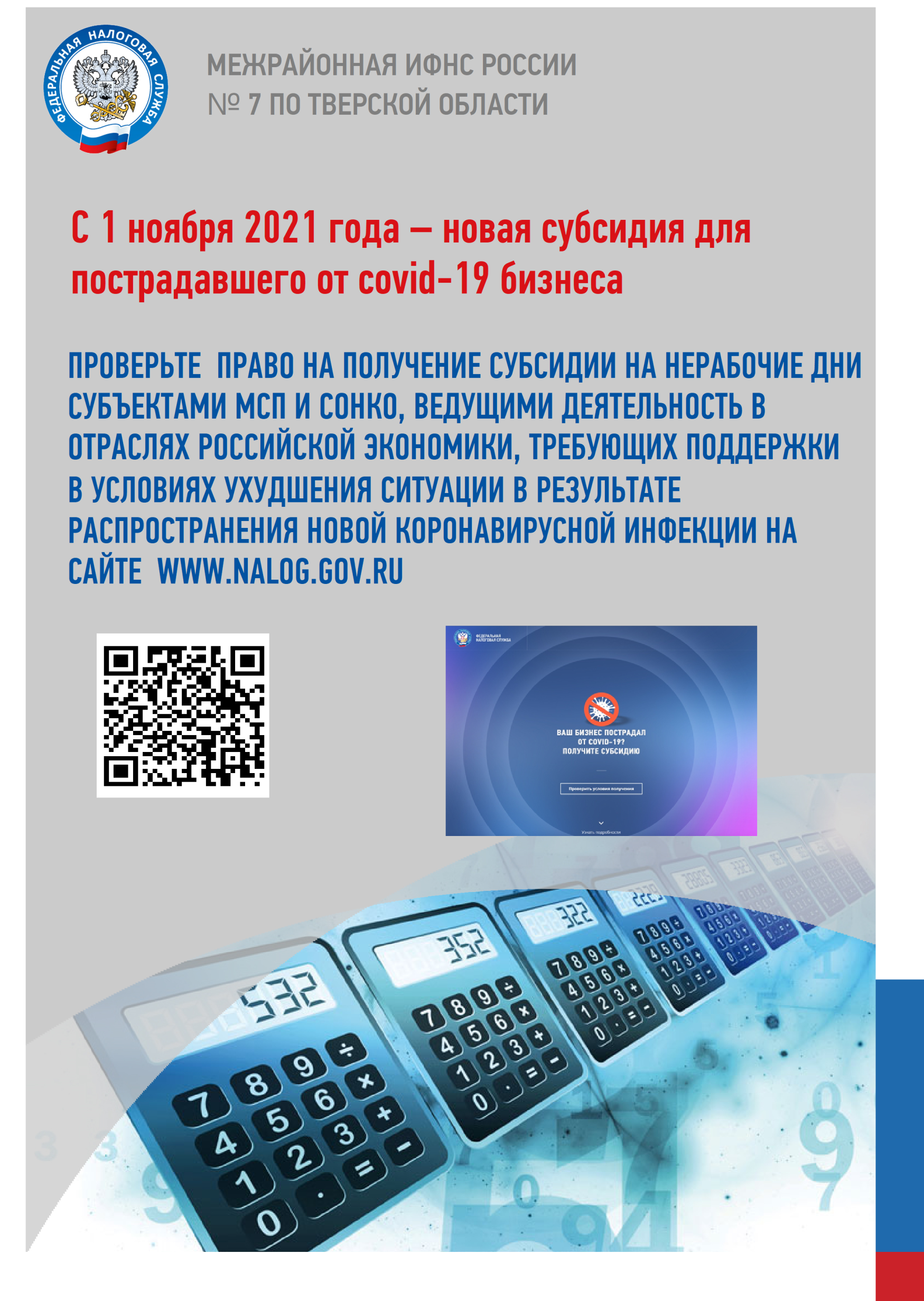 ПОЛУЧЕНИЕ СУБСИДИИ НА НЕРАБОЧИЕ ДНИ СУБЪЕКТАМИ МСП И СОНКО (Постановление Правительства РФ от 28.10.2021 № 1849)Условия предоставления субсидии на нерабочие дни для субъектов МСП и СОНКО, занятых в пострадавших от COVID-19 отраслях.• включение в единый реестр субъектов МСП по состоянию на 10 июля 2021 года либо в реестр СОНКО;• основной вид экономической деятельности, указанный в ЕГРЮЛ (ЕГРИП) по состоянию на 10 июля 2021 года относится к наиболее пострадавшим отраслям российской экономики согласно перечню, прилагаемому к Постановлению 1513;• лицо не должно находиться в процессе ликвидации, в его отношении не введена процедура банкротства, не принято решение о предстоящем исключении из ЕГРЮЛ, либо не прекращена деятельность физического лица в качестве индивидуального предпринимателя;• по состоянию на 1 июля 2021 года отсутствует задолженность свыше 3 тыс. рублей с учетом имеющейся переплаты.Заявление определенной формы (КНД  1150127) можно направить по телекоммуникационным каналам 	связи, через личный кабинет налогоплательщика или в виде почтового отправления с 1 ноября по 15 декабря 2021 года.РАЗМЕР СУБСИДИИДля организаций   Количество работников в июне 2021 года х  12 792 руб.Для индивидуальных предпринимателей  Количество работников в июне 2021 года  х 12 792 руб. + ИП(Количество работников по данным 3 раздела расчета 1-РСВ за июнь 2021г.)С помощью специального  сервиса на сайте ФНС России можно самостоятельно проверить соответствие заявителя установленным критериям для получения субсидии, а также сформировать и направить заявление.ПЕРЕЧЕНЬ ОТРАСЛЕЙ РОССИЙСКОЙ ЭКОНОМИКИ, ТРЕБУЮЩИХ ПОДДЕРЖКИ В УСЛОВИЯХ УХУДШЕНИЯ СИТУАЦИИВ РЕЗУЛЬТАТЕ РАСПРОСТРАНЕНИЯ НОВОЙ КОРОНАВИРУСНОЙ ИНФЕКЦИИ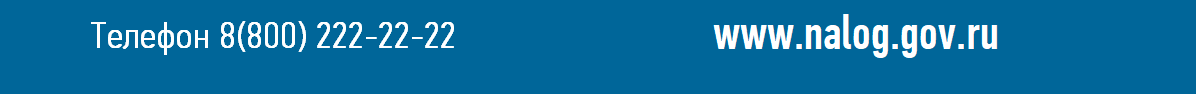 Сфера деятельности, наименование вида экономической деятельности Код ОКВЭД 2 Деятельность в области демонстрации кинофильмов 59.14 Деятельность творческая, деятельность в области искусства и организации развлечений 90 Деятельность музеев 91.02 Деятельность зоопарков 91.04.1 Деятельность санаторно-курортных организаций 86.90.4 Деятельность в области спорта, отдыха и развлечений 93 Деятельность туристических агентств и прочих организаций, предоставляющих услуги в сфере туризма 79 Деятельность по предоставлению мест для временного проживания 55 Деятельность по предоставлению продуктов питания и напитков 56 Деятельность по организации конференций и выставок 82.3 Деятельность прочего сухопутного пассажирского транспорта 49.3 Деятельность автомобильного грузового транспорта и услуги по перевозкам 49.4 Деятельность внутреннего водного пассажирского транспорта 50.3 Деятельность автовокзалов и автостанций 52.21.21 Образование дополнительное детей и взрослых 85.41 Предоставление услуг по дневному уходу за детьми 88.91 Ремонт компьютеров, предметов личного потребления и хозяйственно-бытового назначения 95 Стоматологическая практика 86.23 Стирка и химическая чистка текстильных и меховых изделий 96.01 Предоставление услуг парикмахерскими и салонами красоты 96.02 Деятельность физкультурно-оздоровительная 96.04 